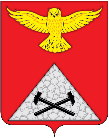                  АДМИНИСТРАЦИЯ ЮРГАМЫШСКОГО МУНИЦИПАЛЬНОГО ОКРУГА КУРГАНСКОЙ ОБЛАСТИПОСТАНОВЛЕНИЕО порядке установления особого противопожарного режима в детских оздоровительных организациях и садоводческих, огороднических, дачных некоммерческих объединений граждан, граничащих с лесными участками на территории Юргамышского муниципального округа Курганской областиВ соответствии с Федеральными законами Российской Федерации от 21 декабря 1994 года № 69-ФЗ «О пожарной безопасности», от 06 октября 2003 года № 131-ФЗ «Об общих принципах организации местного самоуправления в Российской Федерации», в целях недопущения пожаров в детских оздоровительных организациях и садоводческих, огороднических, дачных некоммерческих объединениях граждан, граничащих с лесными участками, Администрация Юргамышского муниципального округа Курганской области ПОСТАНОВЛЯЕТ:1. Утвердить Перечень оснований для установления особого противопожарного режима, согласно приложению 1 к настоящему постановлению.2. Утвердить Перечень дополнительных требований пожарной безопасности, действующих в период особого противопожарного режима в детских оздоровительных организациях и в садоводческих некоммерческих товариществах (далее – СНТ), граничащих с лесными участками, согласно приложению 2 к настоящему постановлению3. В случае повышения пожарной опасности, а также условий, перечисленных в «Перечне оснований для установления особого противопожарного режима на территории Юргамышского муниципального округа Курганской области», Глава Юргамышского муниципального округа Курганской области своим распоряжением устанавливает в детских оздоровительных организациях и садоводческих некоммерческих товариществах, граничащих с лесными участками особый противопожарный режим.4. Распоряжение об установлении особого противопожарного режима является обязательным для исполнения гражданами и предприятиями, организациями, учреждениями не зависимо от организационно правовой формы.5. На период действия особого противопожарного режима в детских оздоровительных организациях и СНТ, граничащих с лесными участками устанавливаются дополнительные требования пожарной безопасности, содержащими соответственно обязательные и рекомендательные требования пожарной безопасности. 6. Опубликовать настоящее постановление в информационном бюллетене «Юргамышский вестник» и разместить на официальном сайте Администрации Юргамышского муниципального округа Курганской области.7. Контроль за исполнением настоящего постановления возложить на руководителя Управления по гражданской обороне и защите населения от чрезвычайных ситуаций Юргамышского муниципального округа Курганской области.Глава Юргамышского муниципального округа Курганской области                                                                                  А.Ю. ЧесноковЕремеев С.В.9-25-42Переченьоснований для установления особого противопожарного режимав детских оздоровительных организациях и СНТ,граничащих с лесными участками на территории Юргамышского муниципального округа Курганской области1. Увеличение количества пожаров или случаев гибели, травмирования  на пожарах людей в СНТ на 15% и более по сравнению с показателями прошлого года.2. Пожар в детской оздоровительной организации.3. Осложнение обстановки с лесными пожарами, угрожающими нормальной деятельности детских оздоровительных организаций и граждан, создающими реальную угрозу жизни и здоровью людям, уничтожения их имущества.4. Возникновение 4-го или 5-го класса пожарной опасности в лесах по условиям погоды в соответствии с приказом Министерства сельского хозяйства РФ от 16 декабря 2008 года № 532 «Об утверждении классификации природной пожарной опасности лесов и классификации пожарной опасности в лесах по условиям погоды, а также требований к мерам пожарной безопасности в лесах в зависимости от целевого назначения лесов, показателей природной пожарной опасности в лесах по условиям погоды».5. Повышение пожарной опасности в результате наступления неблагоприятных климатических условий, в том числе:- повышение температуры воздуха до +30 градусов и выше в течение семи суток;- сильный ветер (в том числе смерчи и шквалы) со скоростью ветра в порывах 30 и более метров в секунду.6. При обстоятельствах, требующих неотложных мер по защите населения, организации тушения пожаров и проведению аварийно-спасательных работ.Переченьдополнительных требований пожарной безопасности,действующих в период особого противопожарного режима в детских оздоровительных организациях и СНТ, граничащих с лесными участками на территории Юргамышского муниципального округа Курганской областиВ рамках обеспечения особого противопожарного режима в детских оздоровительных организациях и СНТ, граничащих с лесными участками разрабатываются и проводятся следующие мероприятия:1. Создается оперативный штаб по профилактике пожаров и по борьбе с ними.2. Информируются в установленном законодательством порядке уполномоченные органы о нарушениях требования пожарной безопасности и о мерах по их соблюдению.3. Руководителям детских оздоровительных организаций и председателям СНТ рекомендуется: - разработать План дополнительных мероприятий по обеспечению пожарной безопасности, в том числе утвердить порядок действий должностных лиц в случае возникновения угрозы перехода природных пожаров на объект защиты или территорию общества;- на соответствующих территориях СНТ совместно с подразделениями государственной противопожарной службы Курганской области, подразделениями муниципальной пожарной охраны провести разъяснительную работу с населением о мерах пожарной безопасности в быту и действиях в случае пожара, организовать проверку и приведение в исправное состояние систем оповещения населения о чрезвычайных ситуациях, предусмотреть запасы воды для целей пожаротушения, первичных средств пожаротушения.4. Организуется круглосуточное дежурство имеющихся подразделений муниципальной пожарной охраны и пожарной (приспособленной для целей пожаротушения) техники.5. Производится комплекс работ по дополнительному устройству, очистке и обновлению защитных (минерализованных) полос в местах примыкания лесных массивов, полей, болот к территориям детских оздоровительных организаций, СНТ и отдельно стоящим объектам, расположенным в непосредственной близости от них.6. Гражданам рекомендуется предусмотреть дополнительный запас первичных средств пожаротушения и противопожарного инвентаря (бочки с водой, лопаты, ведра, ломы, багры и т.п.).7. Организуется подготовка водовозной и землеройной техники для возможного использования в тушении пожаров, а также техники для эвакуации людей (в том числе обеспечение ее водительским составом и горюче-смазочными материалами).8. Организуется оказание практической помощи населению Юргамышского муниципального округа Курганской области по вывозу сухой травы и мусора с придомовых территорий.9. Организуется проверка готовности систем связи и оповещения населения в случае возникновения пожаров, чрезвычайных ситуаций.10. Организуется незамедлительное оповещение населения о возникших пожарах.11. В детских оздоровительных организациях проводятся:- внеочередные беседы по мерам пожарной безопасности и действиям на случай пожара с каждым ребенком;- практические тренировки по отработке планов эвакуации на случай пожара.12. Предусматриваются мероприятия, исключающие возможность переброса огня от природных, ландшафтных пожаров на здания и сооружения учреждений и на прилегающие к ним зоны.13. Обеспечивается запас воды для целей пожаротушения. 14. На время действия особого противопожарного режима запрещается (мероприятия выбираются в соответствии со складывающейся обстановкой):- разведение костров и выжигание сухой растительности, сжигание мусора, за исключением работ, проводимых по противопожарному обустройству лесов;- приготовление пищи на открытом огне, углях, в том числе с использованием устройств и сооружений для приготовления пищи на углях, за исключением приготовления пищи в помещениях зданий, предназначенных для оказания услуг общественного питания, а также в зонах для приготовления и приема пищи;- проведение огневых и других пожароопасных работ вне постоянных мест их проведения, за исключением работ по устранению аварий;- посещение мест отдыха в лесных массивах;- отжиг стерни и сухой травы;- посещение гражданами лесов;- проведение определенных видов деятельности на отдельных участках лесного фонда и не входящих в лесной фонд территориях (вырубка леса, охота и рыболовство).15. Установление (введение) других дополнительных требований пожарной безопасности в период особого противопожарного режима может производиться по согласованию с Государственной противопожарной службой.от « 18 » января 2023 года № 15      р. п. ЮргамышПриложение 1к постановлению Администрации Юргамышского муниципального округа Курганской области от « 18 » января 2023 года № 15 «О порядке установления особого противопожарного режима в детских оздоровительных организациях и садоводческих, огороднических, дачных некоммерческих объединений граждан граничащих с лесными участками на территории Юргамышского муниципального округа Курганской области»Приложение 2к постановлению Администрации Юргамышского муниципального округа Курганской области от « 18 » января 2023 года № 15 «О порядке установления особого противопожарного режима в детских оздоровительных организациях и садоводческих, огороднических, дачных некоммерческих объединений граждан граничащих с лесными участками на территории Юргамышского муниципального округа Курганской области»